11 September 2017Dear Kent Ambassador,I am delighted to invite you to a briefing at Hadlow Rural Community School on the morning of 16th November, 2017.Ambassadors will be welcome to arrive at the school from 9.00am onwards in readiness for a short presentation at 9.45am, which will be followed by a tour of the school and an opportunity for a Q & A session with students and staff. The briefing will aim to conclude at approximately 11.45am.The morning will provide an overview of the journey the school has taken as the only land-based secondary school in the country, the aspirations and expectations we hold for the young people in our care and our vision, as part of the Hadlow Group, for the future. In recognition of our excellent work we were hugely privileged to have been chosen as one of fourteen schools to take part in the Parliamentary Review for 2015-16. The review provides an overview of those schools that are deemed to have performed to an exceptional level and are worthy of sharing their practice with other schools nationally. I have taken the opportunity to attach a copy of our review, which will provide some context to the journey we have been on.The morning promises to an exciting insight to our very unique and high performing school.We would ask that you confirm to Allison Campbell-Smith by email Allison.campbell-smith@kent.gov.uk or phone 03000 417040 as to whether you wish to join us for the briefing, so that we may make appropriate plans for parking and refreshments on the day.We look very much forward to welcoming you to Hadlow Rural Community School on the 16th November.Yours Sincerely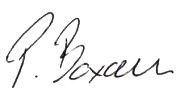 Paul BoxallHeadteacher